IN THE CIRCUIT COURT OF THE 15THJUDICIAL CIRCUIT IN AND FOR PALM 	BEACH COUNTY, FLORIDACASE NO. 502013CA006759XXXXMBLLOYD G. WICKBOLDT,, 			Plaintiff,V.JULIE M. GONZALEZ, and AMTRUST BANK,			Defendants,__________________________________  RE-NOTICE OF HEARINGPLEASE  TAKE  NOTICE  that  the  undersigned Defendant Julia Gonzalez, have called up for hearing the following matter for a UMC Hearing:Matter:		Defendant Julie M. Gonzalez’s Re-Noticed Motion for Continuance and to Deny Plaintiff’s Motion for Default and to Strike Pleadings; Vacating Order of Judge Colin and Voluntary Disqualification of Judge Colin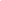 Date:	August 30, 2016Time:	8:45 a.m.Place:	Honorable Judge Oftedal MAIN COURTHOUSE, Main Judicial Complex205 N. Dixie Freeway West Palm Beach, Fl 33401Courtroom No. 10B KINDLY GOVERN YOURSELF ACCORDINGLYSEE ATTACHED FOR AMERICANS WITH DISABILITY ACT LANGUAGE
_X__ Counsel has conferred with all parties who may be affected by the relief sought in the
motion in a good faith effort to resolve or narrow the issues raised.  -----Counsel has made reasonable efforts to confer with all parties who may be affected by the relief sought in the motion but has been unable to do so.I HEREBY CERTIFY that a true and correct copy of the foregoing was sent by e-mail service via the Court's e-portal or U.S. Postal Service or email to Counsel and Parties of record listed on the attached Service List this 25th day of August, 2016.SERVICE LISTANTHONY J. ARAGONA III, P.A. Attorney for Lloyd G. Wickboldt 1036 Grove Park Circle Boynton Beach, Florida 33436 Telephone: (561) 649-1790 Facsimile: (56 1) 649-6767 anthony.aragona@att.com /s/ Julie M. GonzalezJulie M. GonzalezPO 8212911Pembroke Pines, FL 33082954-245-4653juliegonzalez64@hotmail.comThis notice is provided pursuant to Administrative Order No. 2.207-1/15 "If you are a person with a disability who needs any accommodation in order to participate in this proceeding, you are entitled, at no cost to you, to the provision of certain assistance. Please contact Tammy Anton, Americans with Disabilities Act Coordinator, Palm Beach County Courthouse, 205 North Dixie Highway West Palm Beach, Florida 33401; telephone number (561) 355-4380 at least 7 days before your scheduled court appearance, or immediately upon receiving this notification if the time before the scheduled appearance is less than 7 days; if you are hearing or voice impaired, call 711." "Si usted es una persona minusvalida que necesita algun acomodamiento para poder participar en este procedimiento, usted tiene derecho, sin tener gastos propios, a que se le provea cierta ayuda. Tenga la amabilidad de ponerse en contacto con Tammy Anton, 205 N. Dixie Highway, West Palm Beach, Florida 33401; telefono numero (561) 355-4380, por lo menos 7 dias antes de la cita fijada para su comparecenciaen los tribunales, o inmediatamente despues de recibir esta notificacion si el tiempo antes de la comparecencia que se ha programado es menos de 7 dias; si usted tiene discapacitaci6n del oido ode la voz, llame al 711." "Si ou se yon moun ki enfim ki bezwen akomodasyon pou w ka patisipe nan pwosedi sa, ou kalifye san ou pa gen okenn lajan pou w peye, gen pwovizyon pou jwen kek ed. Tanpri kontakte Tammy Anton, koodonate pwogram Lwa pou ameriken ki Enfim yo nan Tribinal Konte Palm Beach la ki nan 205 North Dixie Highway, West Palm Beach, Florida 33401; telefon Ii se (561) 355-4380 nan 7 jou anvan dat ou gen randevou pou paret nan tribinal la, oubyen imedyatman apre ou fin resevwa konvokasyon an si le ou gen pou w paret nan tribinal la mwens ke 7 jou;si ou gen pwoblem pou w tande oubyen pale, rele 711."